Priloga 2IZJAVA VLAGATELJAPriimek in ime:…………………………………………………………………………………Rojen – datum in kraj:…………………………………………………………………………Stalno prebivališče (ulica in kraj):……………………………………………………………Telefon:…………………………………………………………………………………………Skladno z določilom javnega razpisa Občine Črnomelj za sofinanciranje nakupa in vgradnje malih komunalnih čistilnih naprav, spodaj podpisani vlagatelj izjavljam, da so bila na nepremičnini parcelna št. ………………….., katastrska občina ………………………………….. izvedena vsa dela v zvezi z vgradnjo MKČN, da so podatki resnični, točni in ne zavajajoči ter skladni s pogoji in namenom iz razpisa Občine Črnomelj.Kraj in datum:						Podpis vlagatelja:……………………………….					……………………………….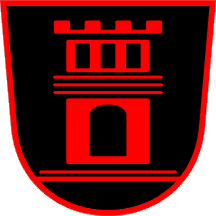 OBČINA ČRNOMELJTrg svobode 3, 8340 ČRNOMELJTel.: 07 306 11 00e-pošta: obcina.crnomelj@siol.netwww.crnomelj.si